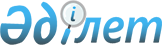 "2009 жылға арналған Абай аудандық бюджеті туралы" 2008 жылғы 25          желтоқсандағы № 10-3 шешіміне өзгерістер мен толықтырулар енгізу туралы
					
			Күшін жойған
			
			
		
					Шығыс Қазақстан облысы Абай аудандық мәслихатының 2009 жылғы 21 сәуірдегі  N 14-2 шешімі. Шығыс Қазақстан облысы Әділет департаментінің Абай ауданындағы Әділет басқармасында 2009 жылғы 8 мамырда N 5-5-91 тіркелді. Күші жойылды - Шығыс Қазақстан облысы Абай аудандық мәслихатының  2010 жылғы 25 қаңтардағы N 19-4 шешімімен

      Ескерту. Күші жойылды - Шығыс Қазақстан облысы Абай аудандық мәслихатының 2010.01.25 N 19-4 шешімімен.      “Қазақстан Республикасындағы жергілікті мемлекеттік басқару және өзін-өзі басқару туралы” Қазақстан Республикасының 2001 жылғы 23 қаңтардағы № 148 Заңының 6-бабын, Қазақстан Республикасының 2008 жылғы 4 желтоқсандағы № 95-ІV Бюджеттік кодексінің 73, 75, 240-бабтарын, “2009-2011 жылдарға арналған Республикалық бюджет туралы” 2008 жылғы 4 желтоқсандағы № 96-ІV Қазақстан Республикасының Заңын, Шығыс Қазақстан облыстық мәслихатының “2009 жылға арналған облыстық бюджет туралы” 2008 жылғы 19 желтоқсандағы № 10/129-ІV шешіміне өзгертулер мен толықтырулар енгізу туралы, 2009 жылғы 17 сәуірдегі № 13/153-ІV (Нормативтік құқықтық актілерді мемлекеттік тіркеу тізіліміне 2497 болып 2009 жылы 27 сәуірде тіркелген) шешімін басшылыққа ала отырып аудандық мәслихат ШЕШІМ ҚАБЫЛДАДЫ:



      “2009 жылға арналған Абай аудандық бюджеті туралы” 2008 жылғы 25 желтоқсандағы № 10-3, (Нормативтік құқықтық актілерді мемлекеттік тіркеу тізілімінде № 5-5-85 болып 2009 жылы 14 қаңтарда тіркелген) “Абай елі” газетінің 2009 жылғы 10-31 қаңтардағы № 2 санында жарияланған, “2009 жылға арналған Абай аудандық бюджеті туралы” 2008 жылғы 25 желтоқсандағы № 10-3 (Нормативтік құқықтық актілерді мемлекеттік тіркеу тізілімінде № 5-5-89 болып 2009 жылы 26 ақпанда тіркелген) “Абай елі” газетінің 2009 жылғы 1-15 наурыздағы № 5 санында жарияланған шешіміне мынандай өзгерістер мен толықтырулар енгізілсін:



      1. 2009 жылға арналған аудандық бюджет көлемі № 1 қосымшаға сәйкес мынандай көлемде нақтыланып жазылсын:

      Түсімдер 1061100,8 мың теңге;

      Соның ішінде:

      Кірістер бойынша 105023 мың теңге;

      Трансферттер 950715,7 мың теңге;

      Шығыстар 1061100,8 мың теңге;

      Соның ішінде:

      Шығындар бойынша 1061100,8 мың теңге;



      4-ші тармақта:

      Жалпы сипаттағы мемлекеттік қызметтерге бөлінетін қаржы көлемі 115735 мың теңге саны орнына 115614 мың теңге санымен ауыстырылсын.

      Соның ішінде:

      112 001 003 кодындағы 8450 мың теңге саны 8075 мың теңге санымен, 122 001 003 кодындағы 36739 мың теңге саны 37039 мың теңге санымен, 123 001 003 кодындағы 50023 мың теңге саны 50378 мың теңге санымен ауыстырылсын. Оның ішінде Қарауыл ауылдық округі әкімі аппаратындағы 8058 мың теңге саны 7858 мың теңге санымен, Қасқабұлақ ауылдық округі әкімі аппаратындағы 5560 мың теңге саны 5760 мың теңге санымен, Құндызды ауылдық округі әкімі аппаратындағы 5911 мың теңге саны 6266 мың теңге санымен ауыстырылсын.

      453 001 003 кодындағы 6077 мың теңге саны 5676 мың теңге санымен ауыстырылсын.



      6-шы тармақта:

      Білім беруге бөлінетін қаржы көлемі 604151 мың теңге саны орнына 608188 мың теңге санымен ауыстырылсын.

      Соның ішінде:

      464 009 000 кодындағы 8173 мың теңге саны 8373 мың теңге санымен, 464 003 105 кодындағы 519686 мың теңге саны 525305 мың теңге санымен, 464 099 000 кодындағы 1782 мың теңге саны 0 санымен ауыстырылсын.



      7-ші тармақта:

      Әлеуметтік көмек және әлеуметтік қамсыздандыруға бөлінетін қаржы көлемі 118213 мың теңге саны орнына 120341 мың теңге санымен ауыстырылсын.

      Соның ішінде:

      123 003 000 кодындағы 5684 мың теңге саны 5584 мың теңге санымен ауыстырылсын. Оның ішінде Қарауыл ауылдық округі әкімі аппаратындағы 3280 мың теңге саны 3180 мың теңге санымен ауыстырылсын.

      451 002 103 коды тыңнан енгізіліп, оның көлемі 2697 мың теңге болып белгіленсін. 451 005 000 кодындағы 16016 мың теңге саны 13566 мың теңге санымен, 451 006 000 кодындағы 3696 мың теңге саны 6196 мың теңге санымен, 451 007 000 кодындағы 27170 мың теңге саны 26974 мың теңге санымен, 451 016 000 кодындағы 28199 мың теңге саны 28265 мың теңге санымен, 451 001 003 кодындағы 11125 мың теңге саны 10825 мың теңге санымен, 451 099 000 кодындағы 89 мың теңге саны 0 санымен ауыстырылсын.



      8-ші тармақта:

      Тұрғын үй–коммуналдық шаруашылыққа бөлінетін қаржы көлемі 27604 мың теңге саны орнына 39675 мың теңге санымен ауыстырылсын.

      Соның ішінде:

      123 015 027 коды тыңнан енгізіліп, оның көлемі 12621 мың теңге болып белгіленсін. Оның ішінде:

      Қарауыл ауылдық округі әкімі аппаратына – 6621 мың теңге

      Кеңгірбай би ауылдық округі әкімі аппаратына – 1000 мың теңге

      Құндызды ауылдық округі әкімі аппаратына – 1000 мың теңге

      Архат ауылдық округі әкімі аппаратына – 1000 мың теңге

      Саржал ауылдық округі әкімі аппаратына – 1000 мың теңге

      Тоқтамыс ауылдық округі әкімі аппаратына – 1000 мың теңге

      Медеу ауылдық округі әкімі аппаратына – 1000 мың теңге

      123 015 029 коды тыңнан енгізіліп, оның көлемі 2000 мың теңге болып белгіленсін. Оның ішінде:

      Көкбай ауылдық округі әкімі аппаратына – 1000 мың теңге

      Қасқабұлақ ауылдық округі әкімі аппаратына – 1000 мың теңге

      123 011 000 кодындағы 5584 мың теңге саны 3034 мың теңге санымен ауыстырылсын.



      9-шы тармақта:

      Мәдениет, спорт, туризм және ақпараттық кеңістікке бөлінетін қаржы көлемі 96794,5 мың теңге саны орнына 89250 мың теңге санымен ауыстырылсын.

      Соның ішінде:

      455 003 000 кодындағы 64194 мың теңге саны 63363 мың теңге санымен ауыстырылсын. 465 006 000 кодындағы 166 мың теңге саны 84 мың теңге санымен ауыстырылсын. 467 008 015 кодындағы 7000 мың теңге саны 0 санымен ауыстырылсын. 455 006 000 кодындағы 10911 мың теңге саны 12261 мың теңге санымен ауыстырылсын. 455 099 000 кодындағы 178,2 мың теңге саны 0 санымен ауыстырылсын. 456 001 003 кодындағы 4463 мың теңге саны 4363 мың теңге санымен, 456 003 000 кодындағы 300 мың теңге саны 91 мың теңге санымен ауыстырылсын. 465 001 003 кодындағы 2581 мың теңге саны 2354 мың теңге санымен, 465 099 000 кодындағы 267,3 мың теңге саны 0 санымен ауыстырылсын.



      10-шы тармақта:

      Ауыл, су, орман, балық шаруашылығы, ерекше қорғалатын табиғи аумақтар, қоршаған ортаны және жануарлар дүниесін қорғау, жер қатынастарына бөлінетін қаржы көлемі 8818 мың теңге саны орнына 11312,7 мың теңге санымен ауыстырылсын.

      Соның ішінде:

      453 099 000 коды тыңнан енгізіліп, оның көлемі 2494,7 мың теңге болып белгіленсін.



      11-ші тармақта:

      Өнеркәсіп, сәулет, қала құрылысы және құрылыс қызметіне бөлінетін қаржы көлемі 10122 мың теңге саны орнына 8791 мың теңге санымен ауыстырылсын.

      Соның ішінде:

      467 001 003 кодындағы 3492 мың теңге саны 5411 мың теңге санымен ауыстырылсын. 468 001 003 кодындағы 6210 мың теңге саны 2960 мың теңге санымен ауыстырылсын.



      12-ші тармақта:

      Көлік және коммуникацияға бөлінетін қаржы көлемі 25592 мың теңге саны орнына 56196 мың теңге санымен ауыстырылсын.

      Соның ішінде:

      458 023 015 кодындағы 14592 мың теңге саны 6900 мың теңге санымен ауыстырылсын. 458 008 027 коды тыңнан енгізіліп, оның көлемі 27110 мың теңге, 458 008 029 коды тыңнан енгізіліп, оның көлемі 11186 мың теңге болып белгіленсін.



      13-ші тармақта:

      Басқаларға бөлінетін қаржы көлемі 9348 мың теңге саны орнына 8906 мың теңге санымен ауыстырылсын.

      Соның ішінде:

      458 001 003 кодындағы 3170 мың теңге саны 2728 мың теңге санымен ауыстырылсын.



      2. Осы шешім 2009 жылдың 1 қаңтарынан бастап қолданысқа енгізіледі.



      3. Осы шешім Шығыс Қазақстан облысы Әділет департаменті Абай ауданының Әділет басқармасында тіркеуден өткен күннен бастап күшіне енеді.

      

      

      Сессия төрағасы, Абай аудандық

      мәслихатының хатшысы                             Т. АМАНҒАЗЫ

Шығыс Қазақстан облысы

Абай аудандық мәслихатының

2009 жылғы 21 сәуірдегі

№ 14-2 шешіміне № 1 қосымша 

2009 жылға арналған нақтыланған аудандық бюджет

Шығыс Қазақстан облысы

Абай аудандық мәслихатының

2009 жылғы 21 сәуірдегі

№ 14-2 шешіміне № 2 қосымша 

2009 жылғы арналған Абай ауданының бюджетінің даму бағдарламалар тізімі

Шығыс Қазақстан облысы

Абай аудандық мәслихатының

2009 жылғы 21 сәуірдегі

№ 14-2 шешіміне № 3 қосымша 

2009 жылға арналған Абай ауданының бюджеті бойынша

      секвестрлеуге жатпайтын бағдарламалары тізімі      

      

      Абай ауданының экономика

      және бюджеттік жоспарлау

      бөлімінің бастығы                               Б. Тәттібеков
					© 2012. Қазақстан Республикасы Әділет министрлігінің «Қазақстан Республикасының Заңнама және құқықтық ақпарат институты» ШЖҚ РМК
				СанатыСыныбыІшкі

сыныбыЕрек

шелігіКіріс түрлеріБарлық кірістер

(мың теңге)1
2
3
4
5
6
ТҮСІМДЕР1061100,8КІРІСТЕР105023,01Салықтық түсімдер102681,001Табыс салығы42746,02Жеке табыс салығы42746,001Төлем көзінен салық салынатын табыстардан ұсталатын жеке табыс салығы33500,002Төлем көзінен салық салынбайтын табыстардан ұсталатын жеке табыс салығы8791,003Қызметін біржолғы талон бойынша жүзеге асыратын жеке тұлғалардан алынатын жеке табыс салығы455,003Әлеуметтік салық48900,01Әлеуметтік салық48900,001Әлеуметтік салық48900,004Меншікке салынатын салықтар8976,01Мүлікке салынатын салықтар2185,001Заңды тұлғалардың және жеке кәсіпкерлердің мүлкіне салынатын салық1600,002Жеке тұлғалардың мүлікке салынатын салық585,03Жер салығы781,001Ауыл шаруашылығы мақсатындағы жерлерге жеке тұлғалардан алынатын жер салығы12,002Елдi мекендер жерлерiне жеке тұлғалардан алынатын жер салығы573,003Өнеркәсіп, көлік, байланыс, қорғаныс жерлеріне және ауылшаруашылығына арналмаған өзге де жерге салынатын жер салығы07Ауыл шаруашылығы мақсатындағы жерлерге заңды тұлғалардан, жеке кәсіпкерлерден, жеке нотариустар мен адвокаттардан алынатын жер салығы16,008Елді мекендер жерлеріне заңды тұлғалардан, жеке кәсіпкерлерден, жеке нотариустар мен адвокаттардан алынатын жер салығы180,04Көлік құралдарына салынатын салық4210,001Заңды тұлғалардан көлік құралдарына салынатын салық210,002Жеке тұлғалардан көлік құралдарына салынатын салық4000,05Бірыңғай жер салығы1800,001Бірыңғай жер салығы1800,005Тауарларға, жұмыстарға және қызметтерге салынатын iшкi салықтар1536,02Акциздер506,096Заңды және жеке тұлғалар бөлшек саудада өткізетін, сондай-ақ өзінің өндірістік мұқтаждарына пайдаланылатын бензин (авиациялықты қоспағанда)500,097Заңды және жеке тұлғаларға бөлшек саудада өткізетін, сондай-ақ өз өндірістік мұқтаждарына пайдаланылатын дизель отыны6,03Табиғи және басқа ресурстарды пайдаланғаны үшiн түсетiн түсiмдер112,015Жер учаскелерін пайдаланғаны үшін төлем112,04Кәсіпкерлік және кәсіби қызметті жүргізгені үшін алынатын алымдар91801Жеке кәсіпкерлерді мемлекеттік тіркегені үшін алынатын алым213,002Жекелеген қызмет түрлерімен айналысу құқығы үшін алынатын лицензиялық алым290,003Заңды тұлғаларды мемлекеттiк тiркегенi және филиалдар мен өкiлдiктердi есептiк тiркегенi, сондай-ақ оларды қайта тіркегені үшiн алым50,005Жылжымалы мүлікті кепілдікке салуды мемлекеттік тіркегені және кеменiң немесе жасалып жатқан кеменiң ипотекасы үшін алынатын алым10,014Көлік құралдарын мемлекеттік тіркегені, сондай-ақ оларды қайта тіркегені үшін алым10,018Жылжымайтын мүлікке және олармен мәміле жасау құқығын мемлекеттік тіркегені үшін алынатын алым330,020Жергілікті маңызы бар және елді мекендердегі жалпы пайдаланудағы автомобиль жолдарының бөлу жолағында сыртқы (көрнекі) жарнамаларды орналастырғаны үшін алынатын төлем15,008Заңдық мәнді іс-әрекеттерді жасағаны және (немесе) оған уәкілеттігі бар мемлекеттік органдар немесе лауазымды адамдар құжаттар бергені үшін алынатын міндетті төлемдер523,01Мемлекеттік баж523,002Мемлекеттік мекемелерге сотқа берілетін талап арыздарынан алынатын мемлекеттік бажды қоспағанда, мемлекеттік баж сотқа берілетін талап арыздардан, ерекше талап ету істері арыздарынан, ерекше жүргізілетін істер бойынша арыздардан (шағымдардан), сот бұйрығын шығару туралы өтініштерден, атқару парағының дубликатын беру туралы шағымдардан, аралық (төрелік) соттардың және шетелдік соттардың шешімдерін мәжбүрлеп орындауға атқару парағын беру туралы шағымдардың, сот актілерінің атқару парағының және өзге де құжаттардың көшірмелерін қайта беру туралы шағымдардан алынады200,003Нотариаттық іс-қимылдар жасағаны үшін, мемлекеттік баж004Азаматтық хал актілерін тіркегені үшін, сондай-ақ азаматтарға азаматтық хал актілерін тіркеу туралы куәліктерді және азаматтық хал актілері жазбаларын өзгертуге, толықтыруға және қалпына келтіруге байланысты куәліктерді қайтадан бергені үшін мемлекеттік баж195,005Шет елге баруға және Қазақстан Республикасына басқа мемлекеттерден адамдарды шақыруға құқық беретін құжаттарды ресімдегені үшін, сондай-ақ осы құжаттарға өзгерістер енгізгені үшін мемлекеттік баж007Қазақстан Республикасының азаматтығын алу, Қазақстан Республикасының азаматтығын қалпына келтіру және Қазақстан Республикасының азаматтығын тоқтату туралы құжаттарды ресімдегені үшін мемлекеттік баж008Тұрғылықты жерін тіркегені үшін мемлекеттік баж80,009Аңшы куәлігін бергені және оны жыл сайын тіркегені үшін мемлекеттік баж5,010Жеке және заңды тұлғалардың азаматтық, қызметтік қаруының (аңшылық суық қаруды, белгі беретін қаруды, ұңғысыз атыс қаруын, механикалық шашыратқыштарды, көзден жас ағызатын немесе тітіркендіретін заттар толтырылған аэрозольді және басқа құрылғыларды, үрлемелі қуаты 7,5 Дж-дан аспайтын пневматикалық қаруды қоспағанда және калибрі 4,5 мм-ге дейінгілерін қоспағанда) әрбір бірлігін тіркегені және қайта тіркегені үшін алынатын мемлекеттік баж25,012Қаруды және оның оқтарын сақтауға немесе сақтау мен алып жүруге, тасымалдауға, Қазақстан Республикасының аумағына әкелуге және Қазақстан Республикасынан әкетуге рұқсат бергені үшін алынатын мемлекеттік баж18,02Салықтық емес түсімдер2142,001Мемлекеттік меншіктен түсетін кірістер1310,03Мемлекет меншігіндегі акциялардың мемлекеттік пакеттеріне дивидендтер10,002Коммуналдық меншіктегі акциялардың мемлекеттік пакетіне берілетін дивидендтер10,05Мемлекет меншігіндегі мүлікті жалға беруден түсетін кірістер1300,004Коммуналдық меншіктегі мүлікті жалдаудан түсетін кірістер1300,004Мемлекеттік бюджеттен қаржыландырылатын, сондай-ақ Қазақстан Республикасы Ұлттық Банкінің бюджетінен (шығыстар сметасынан) ұсталатын және қаржыландырылатын мемлекеттік мекемелер салатын айыппұлдар, өсімпұлдар, санкциялар, өндіріп алулар378,01Мұнай секторы ұйымдарынан түсетін түсімдерді қоспағанда, мемлекеттік бюджеттен қаржыландырылатын, сондай-ақ Қазақстан Республикасы Ұлттық Банкінің бюджетінен (шығыстар сметасынан) ұсталатын және қаржыландырылатын мемлекеттік мекемелер салатын айыппұлдар, өсімпұлдар, санкциялар, өндіріп алулар378,005Жергілікті мемлекеттік органдар салатын әкімшілік айыппұлдар, өсімпұлдар, санкциялар370,014Жергілікті бюджеттен қаржыландырылатын мемлекеттік мекемелермен алынатын өзге де айыппұлдар, өсімпұлдар, санкциялар8,006Басқа да салықтық емес түсімдер454,01Басқа да салықтық емес түсімдер454,007Бұрын жергілікті бюджеттен алынған, пайдаланылмаған қаражаттардың қайтарылуы4,009Жергілікті бюджетке түсетін салықтық емес басқа да түсімдер450,03Негізгі капиталды сатудан түсетін түсімдер200,003Жерді және материалдық емес активтерді сату200,01Жерді сату200,001Жер учаскелерін сатудан түсетін түсімдер200,04Трансферттердің түсімдері950715,702Мемлекеттік басқарудың жоғары тұрған органдарынан түсетін трансферттер950715,72Облыстық бюджеттен түсетін трансферттер950715,701Ағымдағы нысаналы трансферттер93122,702Нысаналы даму трансферттері03Субвенциялар857593,08Бюджет қаражаттарының пайдаланылатын қалдықтары5362,101Бюджет қаражаты қалдықтары5362,11Бюджет қаражатының бос қалдықтары5362,101Бюджет қаражатының бос қалдықтары5362,1Функ

цио

нал

дық

топКіші функ

цияБюд

жет

тік бағ

дар

лама

лар

дың әкiм

шiсiБағ

дар

ламаКіші бағ

дар

ламаII.ШЫҒЫСТАР ЖӘНЕ НЕСИЕЛЕУ.Сомасы

(мың теңге)ШЫҒЫСТАР.1 061 100,81Жалпы сипаттағы мемлекеттiк қызметтер115 614,001Мемлекеттiк басқарудың жалпы функцияларын орындайтын өкiлдi, атқарушы және басқа органдар101 278,0112Аудан (облыстық маңызы бар қала) мәслихатының аппараты8 455,0001Аудан (облыстық маңызы бар қала) мәслихатының қызметін қамтамасыз ету8 455,0003Жергілікті органдардың аппараттары8 075,0007Мемлекеттік қызметшілердің біліктілігін арттыру230,0100Депутаттық қызмет150,0122Аудан (облыстық маңызы бар қала) әкімінің аппараты40 150,0001Аудан (облыстық маңызы бар қала) әкімінің қызметін қамтамасыз ету39 368,0003Жергілікті органдардың аппараттары37 039,0007Мемлекеттік қызметшілердің біліктілігін арттыру401,0009Мемлекеттік органдарды материалдық-техникалық жарақтандыру1 928,0002Ақпараттық жүйелер құру782,0123Қаладағы аудан, аудандық маңызы бар қала, кент, ауыл (село), ауылдық (селолық) округ әкімінің аппараты52 673,0001Қаладағы ауданның, аудандық маңызы бар қаланың, кенттің, ауылдың (селоның), ауылдық (селолық) округтің әкімі аппаратының қызметін қамтамасыз ету52 673,0003Жергілікті органдардың аппараттары50 378,0007Мемлекеттік қызметшілердің біліктілігін арттыру695,0009Мемлекеттік органдарды материалдық-техникалық жарақтандыру1 600,002Қаржылық қызмет8 624,0452Ауданның (облыстық маңызы бар қаланың) қаржы бөлімі8 624,0001Қаржы бөлімінің қызметін қамтамасыз ету8 565,0003Жергілікті органдардың аппараттары8 445,0007Мемлекеттік қызметшілердің біліктілігін арттыру120,0002Ақпараттық жүйелер құру003Салық салу мақсатында мүлікті бағалауды жүргізу54,0004Біржолғы талондарды беру жөніндегі жұмысты және біржолғы талондарды іске асырудан сомаларды жинаудың толықтығын қамтамасыз етуді ұйымдастыру5,005Жоспарлау және статистикалық қызмет5 712,0453Ауданның (облыстық маңызы бар қаланың) экономика және бюджеттік жоспарлау бөлімі5 712,0001Экономика және бюджеттік жоспарлау бөлімнің қызметін қамтамасыз ету5 712,0003Жергілікті органдардың аппараттары5 676,0007Мемлекеттік қызметшілердің біліктілігін арттыру36,02Қорғаныс2 628,001Әскери мұқтаждар2 628,0122Аудан (облыстық маңызы бар қала) әкімінің аппараты2 628,0005Жалпыға бірдей әскери міндетті атқару шеңберіндегі іс-шаралар2 628,04Бiлiм беру608 188,001Мектепке дейiнгi тәрбие және оқыту8 373,0464Ауданның (облыстық маңызы бар қаланың) білім беру бөлімі8 373,0009Мектепке дейінгі тәрбие ұйымдарының қызметін қамтамасыз ету8 373,002Бастауыш, негізгі орта және жалпы орта білім беру586 737,0464Ауданның (облыстық маңызы бар қаланың) білім беру бөлімі586 737,0003Жалпы білім беру537 700,0101Мектеп-интернаттар12 395,0105Бастауыш, негізгі орта және жалпы орта білім беру мектептер, гимназиялар, лицейлер, бейіндік мектептер, мектеп-балабақшалар525 305,0006Балалар үшін қосымша білім беру36 670,0010Республикалық бюджеттен берілетін нысаналы трансферттердің есебінен білім берудің мемлекеттік жүйесіне оқытудың жаңа технологияларын енгізу12 367,0011Республикалық бюджеттен берілетін трансферттер есебiнен12 367,009Бiлiм беру саласындағы өзге де қызметтер13 078,0464Ауданның (облыстық маңызы бар қаланың) білім беру бөлімі13 078,0001Білім беру бөлімінің қызметін қамтамасыз ету5 574,0003Жергілікті органдардың аппараттары5 189,0007Мемлекеттік қызметшілердің біліктілігін арттыру35,0009Мемлекеттік органдарды материалдық-техникалық жарақтандыру350,0005Ауданның (облыстық маңызы бар қаланың) мемлекеттік білім беру мекемелер үшін оқулықтар мен оқу-әдiстемелiк кешендерді сатып алу және жеткізу7 504,0099Республикалық бюджеттен берілетін нысаналы трансферттер есебiнен ауылдық елді мекендер саласының мамандарын әлеуметтік қолдау шараларын іске асыру0,06Әлеуметтiк көмек және әлеуметтiк қамсыздандыру120 341,002Әлеуметтiк көмек108 666,0123Қаладағы аудан, аудандық маңызы бар қала, кент, ауыл (село), ауылдық (селолық) округ әкімінің аппараты5 584,0003Мұқтаж азаматтарға үйінде әлеуметтік көмек көрсету5 584,0451Ауданның (облыстық маңызы бар қаланың) жұмыспен қамту және әлеуметтік бағдарламалар бөлімі103 082,0002Еңбекпен қамту бағдарламасы19 669,0100Қоғамдық жұмыстар14 484,0101Жұмыссыздарды кәсіптік даярлау және қайта даярлау1 331,0102Халықты жұмыспен қамту саласында азаматтарды әлеуметтік қорғау жөніндегі қосымша шаралар1 157,0103Республикалық бюджеттен ағымдағы нысаналы трансферттер есебінен әлеуметтік жұмыс орындар және жастар тәжірибесі бағдарламасын кеңейту2 697,0004Ауылдық жерлерде тұратын денсаулық сақтау, білім беру, әлеуметтік қамтамасыз ету, мәдениет және спорт мамандарына отын сатып алуға Қазақстан Республикасының заңнамасына сәйкес әлеуметтік көмек көрсету4 200,0005Мемлекеттік атаулы әлеуметтік көмек13 066,0011Республикалық бюджеттен берілетін трансферттер есебiнен2 533,0015Жергілікті бюджет қаражаты есебінен10 533,0006Тұрғын үй көмегі6 696,0007Жергілікті өкілетті органдардың шешімі бойынша мұқтаж азаматтардың жекелеген топтарына әлеуметтік көмек26 974,0010Үйден тәрбиеленіп оқытылатын мүгедек балаларды материалдық қамтамасыз ету3 212,001618 жасқа дейінгі балаларға мемлекеттік жәрдемақылар28 265,0011Республикалық бюджеттен берілетін трансферттер есебiнен7 421,0015Жергілікті бюджет қаражаты есебінен20 844,0017Мүгедектерді оңалту жеке бағдарламасына сәйкес, мұқтаж мүгедектерді міндетті гигиеналық құралдармен қамтамасыз етуге, және ымдау тілі мамандарының, жеке көмекшілердің қызмет көрсету1 000,009Әлеуметтiк көмек және әлеуметтiк қамтамасыз ету салаларындағы өзге де қызметтер11 675,0451Ауданның (облыстық маңызы бар қаланың) жұмыспен қамту және әлеуметтік бағдарламалар бөлімі11 675,0001Жұмыспен қамту және әлеуметтік бағдарламалар бөлімінің қызметін қамтамасыз ету10 825,0003Жергілікті органдардың аппараттары10 825,0011Жәрдемақыларды және басқа да әлеуметтік төлемдерді есептеу, төлеу мен жеткізу бойынша қызметтерге ақы төлеу850,0099Республикалық бюджеттен берілетін нысаналы трансферттер есебiнен ауылдық елді мекендер саласының мамандарын әлеуметтік қолдау шараларын іске асыру0,07Тұрғын үй-коммуналдық шаруашылық39 675,001Тұрғын үй шаруашылығы800,0458Ауданның (облыстық маңызы бар қаланың) тұрғын үй-коммуналдық шаруашылығы, жолаушылар көлігі және автомобиль жолдары бөлімі800,0004Азаматтардың жекелеген санаттарын тұрғын үймен қамтамасыз ету800,0015Жергілікті бюджет қаражаты есебінен800,002Коммуналдық шаруашылық33 801,0458Ауданның (облыстық маңызы бар қаланың) тұрғын үй-коммуналдық шаруашылығы, жолаушылар көлігі және автомобиль жолдары бөлімі19 180,0012Сумен жабдықтау және су бөлу жүйесінің қызмет етуі19 180,0123Қаладағы аудан, аудандық маңызы бар қала, кент, ауыл (село), ауылдық (селолық) округ әкімінің аппараты14 621,0015Өңірлік жұмыспен қамту және кадрларды қайта даярлау стратегиясын іске асыру шеңберінде инженерлік коммуникациялық инфрақұрылымды жөндеу және елді-мекендерді көркейту14 621,0027Республикалық бюджеттен берілетін трансферттер есебiнен12 621,0029Ауданның (облыстық маңызы бар қаланың)бюджет қаражаты есебінен2 000,003Елді-мекендерді көркейту5 074,0123Қаладағы аудан, аудандық маңызы бар қала, кент, ауыл (село), ауылдық (селолық) округ әкімінің аппараты5 074,0008Елді мекендерде көшелерді жарықтандыру1 440,0009Елді мекендердің санитариясын қамтамасыз ету600,0011Елді мекендерді абаттандыру мен көгалдандыру3 034,08Мәдениет, спорт, туризм және ақпараттық кеңістiк89 250,001Мәдениет саласындағы қызмет63 363,0455Ауданның (облыстық маңызы бар қаланың) мәдениет және тілдерді дамыту бөлімі63 363,0003Мәдени-демалыс жұмысын қолдау63 363,002Спорт1 773,0465Ауданның (облыстық маңызы бар қаланың) Дене шынықтыру және спорт бөлімі1 773,0006Аудандық (облыстық маңызы бар қалалық) деңгейде спорттық жарыстар өткiзу84,0007Әртүрлi спорт түрлерi бойынша аудан (облыстық маңызы бар қала) құрама командаларының мүшелерiн дайындау және олардың облыстық спорт жарыстарына қатысуы1 689,0467Ауданның (облыстық маңызы бар қаланың) құрылыс бөлімі0,0008Спорт объектілерін дамыту0,0015Жергілікті бюджет қаражаты есебінен03Ақпараттық кеңiстiк12 461,0455Ауданның (облыстық маңызы бар қаланың) мәдениет және тілдерді дамыту бөлімі12 461,0006Аудандық (қалалық) кiтапханалардың жұмыс iстеуi12 261,0007Мемлекеттік тілді және Қазақстан халықтарының басқа да тілді дамыту200,009Мәдениет, спорт, туризм және ақпараттық кеңiстiктi ұйымдастыру жөнiндегi өзге де қызметтер11 653,0455Ауданның (облыстық маңызы бар қаланың) мәдениет және тілдерді дамыту бөлімі4 549,0001Мәдениет және тілдерді дамыту бөлімінің қызметін қамтамасыз ету4 549,0003Жергілікті органдардың аппараттары4 513,0007Мемлекеттік қызметшілердің біліктілігін арттыру36,0099Республикалық бюджеттен берілетін нысаналы трансферттер есебiнен ауылдық елді мекендер саласының мамандарын әлеуметтік қолдау шараларын іске асыру0,0456Ауданның (облыстық маңызы бар қаланың) ішкі саясат бөлімі4 639,0001Ішкі саясат бөлімінің қызметін қамтамасыз ету4 548,0003Жергілікті органдардың аппараттары4 363,0007Мемлекеттік қызметшілердің біліктілігін арттыру35,0009Мемлекеттік органдарды материалдық-техникалық жарақтандыру150,0003Жастар саясаты саласындағы өңірлік бағдарламаларды іске асыру91,0465Ауданның (облыстық маңызы бар қаланың) Дене шынықтыру және спорт бөлімі2 465,0001Дене шынықтыру және спорт бөлімінің қызметін қамтамасыз ету2 465,0003Жергілікті органдардың аппараттары2 354,0007Мемлекеттік қызметшілердің біліктілігін арттыру111,0099Республикалық бюджеттен берілетін нысаналы трансферттер есебiнен ауылдық елді мекендер саласының мамандарын әлеуметтік қолдау шараларын іске асыру0,010Ауыл, су, орман, балық шаруашылығы, ерекше қорғалатын табиғи аумақтар, қоршаған ортаны және жануарлар дүниесін қорғау, жер қатынастары11 312,701Ауыл шаруашылығы7 699,7462Ауданның (облыстық маңызы бар қаланың) ауыл шаруашылық бөлімі5 205,0001Ауыл шаруашылығы бөлімінің қызметін қамтамасыз ету5 205,0003Жергілікті органдардың аппараттары5 140,0007Мемлекеттік қызметшілердің біліктілігін арттыру65,0453Ауданның (облыстық маңызы бар қаланың) экономика және бюджеттік жоспарлау бөлімі2 494,7099Республикалық бюджеттен берілетін нысаналы трансферттер есебiнен ауылдық елді мекендер саласының мамандарын әлеуметтік қолдау шараларын іске асыру2 494,706Жер қатынастары3 613,0463Ауданның (облыстық маңызы бар қаланың) жер қатынастары бөлімі3 613,0001Жер қатынастары бөлімінің қызметін қамтамасыз ету3 613,0003Жергілікті органдардың аппараттары3 463,0009Мемлекеттік органдарды материалдық-техникалық жарақтандыру150,011Өнеркәсіп, сәулет, қала құрылысы және құрылыс қызметі8 791,002Сәулет, қала құрылысы және құрылыс қызметі8 791,0467Ауданның (облыстық маңызы бар қаланың) құрылыс бөлімі5 596,0001Құрылыс бөлімінің қызметін қамтамасыз ету5 596,0003Жергілікті органдардың аппараттары5 411,0007Мемлекеттік қызметшілердің біліктілігін арттыру35,0009Мемлекеттік органдарды материалдық-техникалық жарақтандыру150,0468Ауданның (облыстық маңызы бар қаланың) сәулет және қала құрылысы бөлімі3 195,0001Қала құрылысы және сәулет бөлімінің қызметін қамтамасыз ету3 195,0003Жергілікті органдардың аппараттары2 960,0007Мемлекеттік қызметшілердің біліктілігін арттыру35,0009Мемлекеттік органдарды материалдық-техникалық жарақтандыру200,012Көлiк және коммуникация56 196,001Автомобиль көлiгi16 900,0123Қаладағы аудан, аудандық маңызы бар қала, кент, ауыл (село), ауылдық (селолық) округ әкімінің аппараты10 000,0013Аудандық маңызы бар қалаларда, кенттерде, ауылдарда (селоларда), ауылдық (селолық) округтерде автомобиль жолдарының жұмыс істеуін қамтамасыз ету10 000,0015Жергілікті бюджет қаражаты есебінен10 000,0458Ауданның (облыстық маңызы бар қаланың) тұрғын үй-коммуналдық шаруашылығы, жолаушылар көлігі және автомобиль жолдары бөлімі6 900,0023Автомобиль жолдарының жұмыс істеуін қамтамасыз ету6 900,0015Жергілікті бюджет қаражаты есебінен6 900,009Көлiк және коммуникациялар саласындағы өзге де қызметтер39 296,0458Ауданның (облыстық маңызы бар қаланың) тұрғын үй-коммуналдық шаруашылығы, жолаушылар көлігі және автомобиль жолдары бөлімі39 296,0008Өңірлік жұмыспен қамту және кадрларды қайта даярлау стратегиясын іске асыру шеңберінде аудандық маңызы бар автомобиль жолдарын, қала және елді-мекендер көшелерін жөндеу және ұстау38 296,0027Республикалық бюджеттен берілетін трансферттер есебiнен27 110,0029Ауданның (облыстық маңызы бар қаланың)бюджет қаражаты есебінен11 186,0024Кентiшiлiк (қалаiшiлiк) және ауданiшiлiк қоғамдық жолаушылар тасымалдарын ұйымдастыру1 000,013Басқалар8 906,003Кәсiпкерлiк қызметтi қолдау және бәсекелестікті қорғау3 893,0469Ауданның (облыстық маңызы бар қаланың) кәсіпкерлік бөлімі3 893,0001Кәсіпкерлік бөлімі қызметін қамтамасыз ету3 743,0003Жергілікті органдардың аппараттары3 523,0007Мемлекеттік қызметшілердің біліктілігін арттыру70,0009Мемлекеттік органдарды материалдық-техникалық жарақтандыру150,0003Кәсіпкерлік қызметті қолдау150,009Басқалар5 013,0452Ауданның (облыстық маңызы бар қаланың) қаржы бөлімі2 100,0012Ауданның (облыстық маңызы бар қаланың) жергілікті атқарушы органының резерві2 100,0100Ауданның (облыстық маңызы бар қаланың) аумағындағы табиғи және техногендік сипаттағы төтенше жағдайларды жоюға арналған ауданның (облыстық маңызы бар қаланың) жергілікті атқарушы органының төтенше резерві2 100,0458Ауданның (облыстық маңызы бар қаланың) тұрғын үй-коммуналдық шаруашылығы, жолаушылар көлігі және автомобиль жолдары бөлімі2 913,0001Тұрғын үй-коммуналдық шаруашылығы, жолаушылар көлігі және автомобиль жолдары бөлімінің қызметін қамтамасыз ету2 913,0003Жергілікті органдардың аппараттары2 728,0007Мемлекеттік қызметшілердің біліктілігін арттыру35,0009Мемлекеттік органдарды материалдық-техникалық жарақтандыру150,015Трансферттер199,101Трансферттер199,1452Ауданның (облыстық маңызы бар қаланың) қаржы бөлімі199,1006Нысаналы пайдаланылмаған (толық пайдаланылмаған) трансферттерді қайтару199,1Функ

цио

нал

дық

топКіші

функ

цияБағ

дар

лама

әкім

шісіБағ

дар

ламаКіші

бағ

дар

ламаАтауыБюджеттік даму бағдарламаларыИнвестициялық жобалар1Жалпы сипаттағы мемлекеттік қызметтер01Мемлекеттiк басқарудың жалпы функцияларын орындайтын өкiлдi, атқарушы және басқа органдар122Аудан (облыстық маңызы бар қала) әкімінің аппараты002Ақпараттық жүйелер құруФунк

цио

нал

дық

топКіші

функ

цияБюд

жет

тік

бағ

дар

лама

лар

дың

әкiм

шiсiБағ

дар

ламаКіші

бағ

дар

ламаII.ШЫҒЫСТАР ЖӘНЕ НЕСИЕЛЕУ.ШЫҒЫСТАР.04Бiлiм беру2Жалпы бастауыш, жалпы негізгі, жалпы орта бiлiм беру464Ауданның (облыстық маңызы бар қаланың) білім беру бөлімі003Жалпы білім беру005Ауданның (облыстық маңызы бар қаланың) мемлекеттiк бiлiм беру ұйымдары үшiн оқулықтар сатып алу және жеткiзу